EVENT NAMENAME OF EVENTParagraph about event. Sed ut perspiciatis unde omnis iste natus error sit voluptatem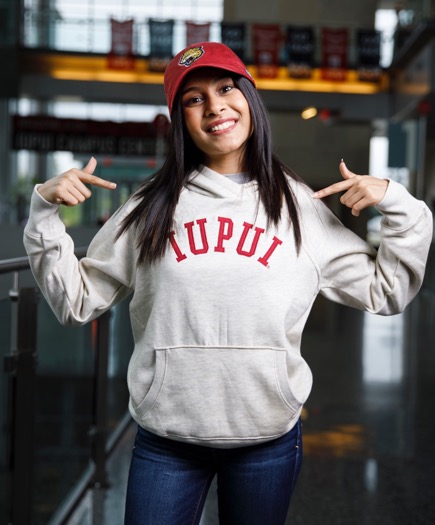 accusantium doloremque laudantium, totam rem aperiam, eaque ipsa quae ab illoinventore veritatis et quasi architecto beatae vitae dicta sunt explicabo. Nemo enim ipsamWED.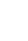 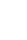 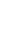 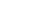 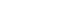 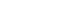 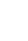 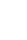 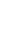 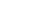 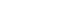 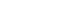 DEC. 255-7 P.M.Cavanaugh Hall CE 305eventbrite url